RWI Kings 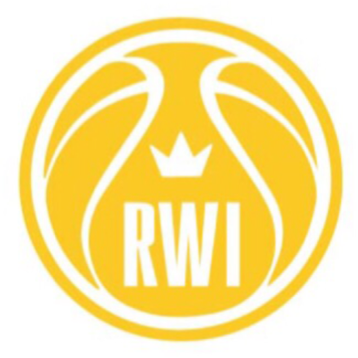 “Believe in the process”REGISTRATION FORM (U14)Please Print:
FIRST NAME:  ____________________	LAST NAME:  __________________DATE OF BIRTH:  		Month____________  Day_________Year___________HEIGHT: 			__________feet  ___________inchesPOSITION:			______________________________________________E-MAIL: 			______________________________________________INSTAGRAM:		______________________________________________PHONE NUMBER:		(__________)  _________________________________  SCHOOL:			 _____________________________________________GRADE:			___________________PARENT / GUARDIAN NAME:	________________________________________PARENT / GUARDIAN E-MAIL:	________________________________________PARENT / GUARDIAN INSTAGRAM:	____________________________________PARENT / GUARDIAN PHONE NUMBER: (_______)  _________________________PARENT OCCUPATION: 		_________________________________________  Team Use Only:TOTAL PAID: 			_________________________________________PAYMENT METHOD: 		CASH 			CHEQUE 		E-TRANSFER 